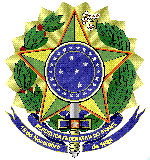 MINISTÉRIO DA EDUCAÇÃOUNIVERSIDADE FEDERAL FLUMINENSEPRO REITORIA DE ADMINISTRAÇÃOANEXO I-B DO EDITAL DO PREGÃO ELETRÔNICOPROCEDIMENTOS PARA ENTREGA DE MATERIAISObservar na nota de empenho a Razão Social e o CNPJ da UFF para a emissão da Nota Fiscal;Encaminhar cópia da nota de empenho junto à Nota Fiscal;A Contratada regularmente optante pelo Simples Nacional, nos termos da Lei Complementar nº 123, de 2006, não sofrerá a retenção tributária quanto aos impostos e contribuições abrangidos por aquele regime. No entanto, o pagamento ficará condicionado à apresentação de comprovação, por meio de documento oficial, de que faz jus ao tratamento tributário favorecido previsto na referida Lei Complementar.Constar na Nota Fiscal o número da nota de empenho e seus dados bancários (número do banco, agência e conta corrente);Entrar em contato com o responsável para, se necessário, agendar a entrega para evitar o retorno do material;O endereço de faturamento dos dados das Unidades da UFF é diferente dos endereços dos locais de entrega.CONTATOS DAS UASGsLOCAIS DE ENTREGA DOS MATERIAIS:PRÓ-REITORIA DE ADMINISTRAÇÃO/UFF (PROAD) – Unidade GerenciadoraCNPJ – 28.523.215/0039-89UASG – 150182COORDENAÇÃO DE MATERIALTel.: (21) 2629-5390 E-mail: compras.proad@id.uff.brCOORDENAÇÃO DE ADMINISTRAÇÃO FINANCEIRATel.: (21) 2629-5385 E-mail: financeiro.proad@id.uff.brUNIDADE AVANÇADA JOSÉ VERÍSSIMO/UFF CNPJ – 28.523.215/0032-02 UASG – 153001 HOSPITAL MATERNIDADE SÃO DOMINGOS SÁVIO Trav. Carlos Maria Teixeira nº. 252 – Centro – Oriximiná – PARÁ – CEP: 68270-000Responsável: Direção Administrativa do Hospital E-mail: uajv@proex.uff.br/caugustobeta@gmail.comENDEREÇOS PRINCIPAIS DE ENTREGA (UFF)UNIDADE AVANÇADA JOSÉ VERÍSSIMO/UFF CNPJ – 28.523.215/0032-02 UASG – 153001 HOSPITAL MATERNIDADE SÃO DOMINGOS SÁVIO Trav. Carlos Maria Teixeira nº. 252 – Centro – Oriximiná – PARÁ – CEP: 68270-000Responsável: Direção Administrativa do Hospital E-mail: uajv@proex.uff.br/caugustobeta@gmail.com